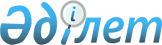 О внесении изменений и дополнений в решение от 21 декабря 2011 года 
№ 45/296-IV "О бюджете города Семей на 2012-2014 годы"
					
			Утративший силу
			
			
		
					Решение маслихата города Семей Восточно-Казахстанской области от 18 июля 2012 года N 6/40-V. Зарегистрировано Департаментом юстиции Восточно-Казахстанской области 26 июля 2012 года за N 2611. Прекращено действие по истечении срока, на который решение было принято - (письмо аппарата маслихата города Семей Восточно-Казахстанской области от 04 января 2013 года N 01-26/02)

      Сноска. Прекращено действие по истечении срока, на который решение было принято - (письмо аппарата маслихата города Семей Восточно-Казахстанской области от 04.01.2013 N 01-26/02).

      

      В соответствии с подпунктом 4) пункта 2, пунктом 3 статьи 106 и  статьей 109 Бюджетного кодекса Республики Казахстан от 4 декабря 2008 года, подпунктом 1) пункта 1 статьи 6 Закона Республики Казахстан от 23 января 2001 года «О местном государственном управлении и самоуправлении в Республике Казахстан», решением Восточно-Казахстанского областного маслихата от 3 июля 2012 года № 4/49-V «О внесении изменений и дополнения в решение от 8 декабря 2011 года № 34/397-IV «Об областном бюджете на 2012-2014 годы» (зарегистрировано в Реестре государственной регистрации нормативных правовых актов от 9 июля 2012 года № 2577) маслихат города Семей РЕШИЛ:



      1. Внести в решение от 21 декабря 2011 года № 45/296-IV «О бюджете города Семей на 2012-2014 годы» (зарегистрировано в Реестре государственной регистрации нормативных правовых актов от 29 декабря 2011 года № 5-2-151, опубликовано в газетах «Семей таңы» и «Вести Семей» от 3 января 2012 года № 1), следующие изменения и дополнения:



      1) в пункте 1:

      подпункт 1) изложить в следующей редакции:

      «доходы – 21 311 827,0 тысяч тенге:

      налоговые поступления – 10 255 932,0 тысяч тенге;

      неналоговые поступления – 64 988,0 тысяч тенге;

      поступления от продажи основного капитала – 355 370,0 тысяч тенге;

      поступления трансфертов – 10 635 537,0 тысяч тенге;»;

      подпункт 2) изложить в следующей редакции:

      «затраты – 22 050 643,5 тысяч тенге;»;



      2) пункт 2 изложить в следующей редакции:

      «Резерв местного исполнительного органа района (города областного значения) – 146 562,9 тысяч тенге.»;



      3) в пункте 10:

      абзац первый изложить в следующей редакции:

      «на оказание материальной помощи некоторым категориям граждан (участникам ВОВ, инвалидам ВОВ, лицам, приравненным к участникам ВОВ и инвалидам ВОВ, семьям погибших военнослужащих) – 134 215,0 тысяч тенге;»;

      абзац второй изложить в следующей редакции:

      «на оказание материальной помощи семьям, погибших в Афганистане – 675,0 тысяч тенге;»;

      абзац четвертый изложить в следующей редакции:

      «на оказание материальной помощи пенсионерам, имеющим заслуги перед областью – 1 592,0 тысяч тенге;»;

      абзац шестой изложить в следующей редакции:

      «на оказание единовременной материальной помощи многодетным матерям награжденным подвесками «Алтын алқа», «Күміс алқа» или получившие ранее звание «Мать-героиня» и награжденные орденом «Материнская слава» 1, 2 степени – 25 665,0 тысяч тенге;»;

      абзац седьмой изложить в следующей редакции:

      «на оказание единовременной материальной помощи многодетным матерям, имеющим 4 и более совместно проживающих несовершеннолетних детей – 8 655,0 тысяч тенге;»;

      дополнить абзацем десятым в следующей редакции:

      «на участие в спортивных мероприятиях коммунального государственного казенного предприятия «Футбольный клуб «Спартак» – 30 000,0 тысяч тенге;»;

      дополнить абзацем одиннадцатым в следующей редакции:

      «на проведение первоочередных работ для обеспечения бесперебойного теплоснабжения – 140 000,0 тысяч тенге.»;



      4) в пункте 10-2:

      абзац четвертый изложить в следующей редакции:

      «на реализацию государственного образовательного заказа в дошкольных организациях образования – 268 041,0 тысяч тенге;»;

      абзац пятый изложить в следующей редакции:

      «на реализацию Государственной программы развития образования в Республике Казахстан на 2011-2020 годы – 48 493,0 тысяч тенге, в том числе:

      оснащение учебным оборудованием кабинетов физики, химии, биологии в государственных учреждениях основного среднего и общего среднего образования – 20 485 тысяч тенге;

      обеспечение оборудованием, программным обеспечением детей-инвалидов, обучающихся на дому – 28 008,0 тысяч тенге;»;

      абзац одиннадцатый изложить в следующей редакции:

      «на развитие сельских населенных пунктов в рамках Программы занятости 2020 – 82 537,0 тысяч тенге.»;



      5) приложение 1 изложить в новой редакции, согласно приложению 1;



      6) приложение 6 изложить в новой редакции, согласно приложению 2.



      2. Настоящее решение вводится в действие с 1 января 2012 года.

      

      

      Председатель

      сессии городского маслихата                    С. Жансултанов

      

      Секретарь

      городского маслихата                               Ж. Елюбаев

Приложение 1

к решению № 6/40 -V

от 18 июля 2012 года 

Бюджет города Семей на 2012 год   

      Секретарь

      городского маслихата                               Ж. Елюбаев

Приложение 2

к решению № 6/40 -V

от 18 июля 2012 года 

Бюджетные программы сельских округов,

поселков в бюджете на 2012 год      тысяч тенге      

      Секретарь

      городского маслихата                            Ж. Елюбаев
					© 2012. РГП на ПХВ «Институт законодательства и правовой информации Республики Казахстан» Министерства юстиции Республики Казахстан
				Кате-горияКлассПод-классНаименованиеСумма

(тысяч тенге)12345I. Доходы21 311 827,01Налоговые поступления10 255 932,001Подоходный налог4 789 581,02Индивидуальный подоходный налог4 789 581,003Социальный налог3 486 818,01Социальный налог3 486 818,004Налоги на собственность1 499 838,01Налоги на имущество759 561,03Земельный налог200 284,04Налог на транспортные средства537 596,05Единый земельный налог2 397,005Внутренние налоги на товары, работы и услуги397 853,02Акцизы63 178,03Поступления за использование природных и других ресурсов119 810,04Сборы за ведение предпринимательской и профессиональной деятельности168 412,05Налог на игорный бизнес46 453,008Обязательные платежи, взимаемые за совершение юридически значимых действий и (или) выдачу документов уполномоченными на то государственными органами или должностными лицами81 842,01Государственная пошлина81 842,02Неналоговые поступления64 988,001Доходы от государственной собственности32 552,01Поступления части чистого дохода государственных предприятий5 897,05Доходы от аренды имущества, находящегося в государственной собственности26 655,004Штрафы, пени, санкции, взыскания, налагаемые государственными учреждениями, финансируемыми из государственного бюджета, а также содержащимися и финансируемыми из бюджета (сметы расходов) Национального Банка Республики Казахстан4 402,01Штрафы, пени, санкции, взыскания, налагаемые государственными учреждениями, финансируемыми из государственного бюджета, а также содержащимися и финансируемыми из бюджета (сметы расходов) Национального Банка Республики Казахстан, за исключением поступлений от организаций нефтяного сектора4 402,006Прочие неналоговые поступления28 034,01Прочие неналоговые поступления28 034,03Поступления от продажи основного капитала355 370,001Продажа государственного имущества, закрепленного за государственными учреждениями194 345,01Продажа государственного имущества, закрепленного за государственными учреждениями194 345,003Продажа земли и нематериальных активов161 025,01Продажа земли150 656,02Продажа нематериальных активов10 369,04Поступления трансфертов10 635 537,002Трансферты из вышестоящих органов государственного управления10 635 537,02Трансферты из областного бюджета10 635 537,0Функ

цио

наль

ная

груп

паФунк

цио-

наль

ная

под

груп

паАд-

мини

стра-

торПро

грам-

маНаименование расходовСумма

(тысяч тенге)123456II. Затраты22 050 643,501Государственные услуги общего характера557 189,0011Представительные, исполнительные и другие органы, выполняющие общие функции государственного управления423 201,0011112Аппарат маслихата района (города областного значения)19 970,0011112001Услуги по обеспечению деятельности маслихата района (города областного значения)19 392,0011112002Создание информационных систем274,0011112003Капитальные расходы государственного органа304,0011122Аппарат акима района (города областного значения)289 311,0011122001Услуги по обеспечению деятельности акима района (города областного значения)264 381,0011122002Создание информационных систем3 022,0011122003Капитальные расходы государственного органа21 908,0011123Аппарат акима района в городе, города районного значения, поселка, аула (села), аульного (сельского) округа113 920,0011123001Услуги по обеспечению деятельности акима района в городе, города районного значения, поселка, аула (села), аульного (сельского) округа113 860,0011123022Капитальные расходы государственного органа60,0012Финансовая деятельность96 371,0012452Отдел финансов района (города областного значения)96 371,0012452001Услуги по реализации государственной политики в области исполнения бюджета района (города областного значения) и управления коммунальной собственностью района (города областного значения)49 644,0012452003Проведение оценки имущества в целях налогообложения3 312,0012452004Организация работы по выдаче разовых талонов и обеспечение полноты сбора сумм от реализации разовых талонов36 108,0012452010Приватизация, управление коммунальным имуществом, постприватизационная деятельность и регулирование споров, связанных с этим1 150,0012452011Учет, хранение, оценка и реализация имущества, поступившего в коммунальную собственность1 652,0012452018Капитальные расходы государственного органа4 505,0015Планирование и статистическая деятельность37 617,0015453Отдел экономики и бюджетного планирования района (города областного значения)37 617,0015453001Услуги по реализации государственной политики в области формирования и развития экономической политики, системы государственного планирования и управления района (города областного значения)33 617,0015453004Капитальные расходы государственного органа4 000,002Оборона48 947,0021Военные нужды39 466,0021122Аппарат акима района (города областного значения)39 466,0021122005Мероприятия в рамках исполнения всеобщей воинской обязанности39 466,0022Организация работы по чрезвычайным ситуациям9 481,0022122Аппарат акима района (города областного значения)9 481,0022122007Мероприятия по профилактике и тушению степных пожаров районного (городского) масштаба, а также пожаров в населенных пунктах, в которых не созданы органы государственной противопожарной службы9 481,003Общественный порядок, безопасность, правовая, судебная, уголовно-исполнительная деятельность46 438,0031Правоохранительная деятельность46 438,0031458Отдел жилищно-коммунального хозяйства, пассажирского транспорта и автомобильных дорог района (города областного значения)36 438,0031458021Обеспечение безопасности дорожного движения в населенных пунктах36 438,0031467Отдел строительства района (города областного значения)10 000,0031467066Строительство объектов общественного порядка и безопасности10 000,004Образование7 241 865,0041Дошкольное воспитание и обучение809 355,0041471Отдел образования, физической культуры и спорта района (города областного значения)809 355,0041471003Обеспечение дошкольного воспитания и обучения803 050,0041471025Увеличение размера доплаты за квалификационную категорию воспитателям детских садов, мини-центров, школ-интернатов: общего типа, специальных (коррекционных), специализированных для одаренных детей, организаций образования для детей-сирот и детей, оставшихся без попечения родителей, центров адаптации несовершеннолетних за счет трансфертов из республиканского бюджета6 305,0042Начальное, основное среднее и общее среднее образование6 030 525,0042471Отдел образования, физической культуры и спорта района (города областного значения)6 030 525,0042471004Общеобразовательное обучение5 539 623,0042471005Дополнительное образование для детей и юношества346 102,0042471063Повышение оплаты труда учителям, прошедшим повышение квалификации по учебным программам АОО «Назарбаев Интеллектуальные школы» за счет трансфертов из республиканского бюджета7 065,0042471064Увеличение размера доплаты за квалификационную категорию учителям организаций начального, основного среднего, общего среднего образования: школы, школы-интернаты: (общего типа,

специальных (коррекционных), специализированных для одаренных детей; организаций для детей-сирот и детей, оставшихся без попечения родителей) за счет трансфертов из республиканского бюджета137 735,0044Техническое и профессиональное, послесреднее образование109 237,0044471Отдел образования, физической культуры и спорта района (города областного значения)109 237,0044471007Организация профессионального обучения109 237,0049Прочие услуги в области образования292 748,0049467Отдел строительства района (города областного значения)122 188,0049467037Строительство и реконструкция объектов образования122 188,0049471Отдел образования, физической культуры и спорта района (города областного значения)170 560,0049471008Информатизация системы образования в государственных учреждениях образования района (города областного значения)14 568,0049471009Приобретение и доставка учебников, учебно-методических комплексов для государственных учреждений образования района (города областного значения)52 846,0049471010Проведение школьных олимпиад, внешкольных мероприятий и конкурсов районного (городского) масштаба12 820,0049471020Ежемесячные выплаты денежных средств опекунам (попечителям) на содержание ребенка-сироты (детей-сирот), и ребенка (детей), оставшегося без попечения родителей за счет трансфертов из республиканского бюджета62 318,0049471023Обеспечение оборудованием, программным обеспечением детей-инвалидов, обучающихся на дому за счет трансфертов из республиканского бюджета28 008,006Социальная помощь и социальное обеспечение1 289 823,0062Социальная помощь1 178 847,0062451Отдел занятости и социальных программ района (города областного значения)1 178 847,0062451002Программа занятости317 776,0062451004Оказание социальной помощи на приобретение топлива специалистам здравоохранения, образования, социального обеспечения, культуры и спорта в сельской местности в соответствии с законодательством Республики Казахстан6 282,0062451005Государственная адресная социальная помощь86 620,0006Оказание жилищной помощи53 715,0062451007Социальная помощь отдельным категориям нуждающихся граждан по решениям местных представительных органов276 122,0062451010Материальное обеспечение детей-инвалидов, воспитывающихся и обучающихся на дому48 859,0062451013Социальная адаптация лиц, не имеющих определенного местожительства67 988,0062451014Оказание социальной помощи нуждающимся гражданам на дому74 228,0062451015Территориальные центры социального обслуживания пенсионеров и инвалидов129 698,0062451016Государственные пособия на детей до 18 лет27 510,0062451017Обеспечение нуждающихся инвалидов обязательными гигиеническими средствами и предоставление услуг специалистами жестового языка, индивидуальными помощниками в соответствии с индивидуальной программой реабилитации инвалида41 511,0062451023Обеспечение деятельности центров занятости населения48 538,0069Прочие услуги в области социальной помощи и социального обеспечения110 976,0069451Отдел занятости и социальных программ района (города областного значения)110 976,0069451001Услуги по реализации государственной политики на местном уровне в области обеспечения занятости и реализации социальных программ для населения101 070,0069451011Оплата услуг по зачислению, выплате и доставке пособий и других социальных выплат4 001,0069451012Создание информационных систем1 020,0069451021Капитальные расходы государственного органа4 885,007Жилищно-коммунальное хозяйство3 613 354,5071Жилищное хозяйство2 590 095,5071458Отдел жилищно-коммунального хозяйства, пассажирского транспорта и автомобильных дорог района (города областного значения)88 586,0071458003Организация сохранения государственного жилищного фонда1 089,0071458031Изготовление технических паспортов на объекты кондоминиумов4 960,0041Ремонт объектов в рамках развития сельских населенных пунктов по Программе занятости 202082 537,0071467Отдел строительства района (города областного значения)2 489 262,5071467003Проектирование, строительство и (или) приобретение жилья государственного коммунального жилищного фонда600 206,4071467004Проектирование, развитие, обустройство и (или) приобретение инженерно-коммуникационной инфраструктуры875 191,0071467019Строительство жилья547 007,1072Строительство и (или) приобретение служебного жилища и развитие (или) приобретение инженерно-коммуникационной инфраструктуры в рамках Программы занятости 2020393 858,0074Развитие и обустройство недостающей инженерно-коммуникационной инфраструктуры в рамках второго направления Программы занятости 202073 000,0071479Отдел жилищной инспекции района (города областного значения)12 247,0071479001Услуги по реализации государственной политики на местном уровне в области жилищного фонда7 917,0071479005Капитальные расходы государственного органа4 330,0072Коммунальное хозяйство468 100,0072123Аппарат акима района в городе, города районного значения, поселка, аула (села), аульного (сельского) округа549,0072123014Организация водоснабжения населенных пунктов549,0072458Отдел жилищно-коммунального хозяйства, пассажирского транспорта и автомобильных дорог района (города областного значения)232 458,0072458012Функционирование системы водоснабжения и водоотведения48 961,0072458026Организация эксплуатации тепловых сетей, находящихся в коммунальной собственности районов (городов областного значения)183 497,0072467Отдел строительства района (города областного значения)235 093,0072467005Развитие коммунального хозяйства154 632,0072467006Развитие системы водоснабжения и водоотведения80 461,0073Благоустройство населенных пунктов555 159,0073123Аппарат акима района в городе, города районного значения, поселка, аула (села), аульного (сельского) округа19 934,0073123008Освещение улиц населенных пунктов3 560,0073123009Обеспечение санитарии населенных пунктов100,0073123011Благоустройство и озеленение населенных пунктов16 274,0073458Отдел жилищно-коммунального хозяйства, пассажирского транспорта и автомобильных дорог района (города областного значения)535 225,0073458015Освещение улиц в населенных пунктах186 811,0073458016Обеспечение санитарии населенных пунктов51 373,0073458017Содержание мест захоронений и захоронение безродных7 358,0073458018Благоустройство и озеленение населенных пунктов289 683,008Культура, спорт, туризм и информационное пространство926 752,0081Деятельность в области культуры225 645,0081455Отдел культуры и развития языков района (города областного значения)173 356,0081455003Поддержка культурно-досуговой работы173 356,0081467Отдел строительства района (города областного значения)52 289,0081467011Развитие объектов культуры52 289,0082Спорт441 633,0082467Отдел строительства района (города областного значения)275 000,0082467008Развитие объектов спорта и туризма 275 000,0082471Отдел образования, физической культуры и спорта района (города областного значения)166 633,0082471013Развитие массового спорта и национальных видов спорта2 637,0082471014Проведение спортивных соревнований на районном (города областного значения) уровне58 290,0082471015Подготовка и участие членов сборных команд района (города областного значения) по различным видам спорта на областных спортивных соревнованиях105 706,0083Информационное пространство183 922,0083455Отдел культуры и развития языков района (города областного значения)96 524,0083455006Функционирование районных (городских) библиотек92 235,0083455007Развитие государственного языка и других языков народа Казахстана4 289,0083456Отдел внутренней политики района (города областного значения)87 398,0083456002Услуги по проведению государственной информационной политики через газеты и журналы 40 215,0083456005Услуги по проведению государственной информационной политики через телерадиовещание47 183,0089Прочие услуги по организации культуры, спорта, туризма и информационного пространства75 552,0089455Отдел культуры и развития языков района (города областного значения)24 499,0089455001Услуги по реализации государственной политики на местном уровне в области развития языков и культуры19 714,0032Капитальные расходы подведомственных государственных учреждений и организаций4 785,0089456Отдел внутренней политики района (города областного значения)51 053,0089456001Услуги по реализации государственной политики на местном уровне в области информации, укрепления государственности и формирования социального оптимизма граждан35 546,0089456003Реализация мероприятий в сфере молодежной политики15 507,009Топливно-энергетический комплекс и недропользование6 122 093,0099Прочие услуги в области топливно-энергетического комплекса и недропользования6 122 093,0099467Отдел строительства района (города областного значения)6 122 093,0099467009Развитие теплоэнергетической системы6 122 093,010Сельское, водное, лесное, рыбное хозяйство, особо охраняемые природные территории, охрана окружающей среды и животного мира, земельные отношения134 393,0101Сельское хозяйство49 771,0101453Отдел экономики и бюджетного планирования района (города областного значения)3 068,0101453099Реализация мер по оказанию социальной поддержки специалистов3 068,0101474Отдел сельского хозяйства и ветеринарии района (города областного значения)46 703,0101474001Услуги по реализации государственной политики на местном уровне в сфере сельского хозяйства и ветеринарии 33 075,0101474003Капитальные расходы государственного органа7 196,0101474007Организация отлова и уничтожения бродячих собак и кошек6 432,0106Земельные отношения39 251,0106463Отдел земельных отношений района (города областного значения)39 251,0106463001Услуги по реализации государственной политики в области регулирования земельных отношений на территории района (города областного значения)39 251,0109Прочие услуги в области сельского, водного, лесного, рыбного хозяйства, охраны окружающей среды и земельных отношений45 371,0109474Отдел сельского хозяйства и ветеринарии района (города областного значения)45 371,0109474013Проведение противоэпизоотических мероприятий45 371,011Промышленность, архитектурная, градостроительная и строительная деятельность117 526,0112Архитектурная, градостроительная и строительная деятельность117 526,0112467Отдел строительства района (города областного значения)40 091,0112467001Услуги по реализации государственной политики на местном уровне в области строительства39 791,0112467017Капитальные расходы государственного органа300,0112468Отдел архитектуры и градостроительства района (города областного значения)77 435,0112468001Услуги по реализации государственной политики в области архитектуры и градостроительства на местном уровне19 505,0112468003Разработка схем градостроительного развития территории района и генеральных планов населенных пунктов57 930,012Транспорт и коммуникации1 108 142,0121Автомобильный транспорт1 107 742,0121123Аппарат акима района в городе, города районного значения, поселка, аула (села), аульного (сельского) округа13 528,0121123013Обеспечение функционирования автомобильных дорог в городах районного значения, поселках, аулах (селах), аульных (сельских) округах13 528,0121458Отдел жилищно-коммунального хозяйства, пассажирского транспорта и автомобильных дорог района (города областного значения)1 094 214,0121458022Развитие транспортной инфраструктуры6 127,0121458023Обеспечение функционирования автомобильных дорог1 088 087,0129Прочие услуги в сфере транспорта и коммуникаций400,0129458Отдел жилищно-коммунального хозяйства, пассажирского транспорта и автомобильных дорог района (города областного значения)400,0129458024Организация внутрипоселковых (внутригородских), пригородных и внутрирайонных общественных пассажирских перевозок400,013Прочие561 307,9133Поддержка предпринимательской деятельности и защита конкуренции24 899,0133469Отдел предпринимательства района (города областного значения)24 899,0133469001Услуги по реализации государственной политики на местном уровне в области развития предпринимательства и промышленности24 899,0139Прочие536 408,9139452Отдел финансов района (города областного значения)146 562,9139452012Резерв местного исполнительного органа района (города областного значения)146 562,9139453Отдел экономики и бюджетного планирования района (города областного значения)25 880,0139453003Разработка технико-экономического обоснования местных бюджетных инвестиционных проектов и концессионных проектов и проведение его экспертизы25 880,0139458Отдел жилищно-коммунального хозяйства, пассажирского транспорта и автомобильных дорог района (города областного значения)164 852,0139458001Услуги по реализации государственной политики на местном уровне в области жилищно-коммунального хозяйства, пассажирского транспорта и автомобильных дорог69 841,0139458013Капитальные расходы государственного органа94 401,0139458020Создание информационных систем610,0089471Отдел образования, физической культуры и спорта района (города областного значения)199 114,0089471001Услуги по обеспечению деятельности отдела образования, физической культуры и спорта36 851,0089471018Капитальные расходы государственного органа3 555,0067Капитальные расходы подведомственных государственных учреждений и организаций158 708,014Обслуживание долга26,0141Обслуживание долга26,0141452Отдел финансов района (города областного значения)26,0141452013Обслуживание долга местных исполнительных органов по выплате вознаграждений и иных платежей по займам из областного бюджета26,015Трансферты282 787,1151Трансферты282 787,1151452Отдел финансов района (города областного значения)282 787,1151452006Возврат неиспользованных (недоиспользованных) целевых трансфертов165 671,1151452024Целевые текущие трансферты в вышестоящие бюджеты в связи с передачей функций государственных органов из нижестоящего уровня государственного управления в вышестоящий117 116,0III. Чистое бюджетное кредитование223 240,0Бюджетные кредиты224 649,010Сельское, водное, лесное, рыбное хозяйство, особо охраняемые природные территории, охрана окружающей среды и животного мира, земельные отношения24 649,01Сельское хозяйство24 649,0453Отдел экономики и бюджетного планирования района (города областного значения)24 649,0006Бюджетные кредиты для реализации мер социальной поддержки специалистов24 649,013Прочие200 000,0139Прочие200 000,0139458Отдел жилищно-коммунального хозяйства, пассажирского транспорта и автомобильных дорог района (города областного значения)200 000,0139458039Бюджетные кредиты на проведение ремонта общего имущества объектов кондоминиум200 000,0Погашение бюджетных кредитов1 409,0IV. Сальдо по операциям с финансовыми активами0,0Приобретение финансовых активов0,0Поступления от продажи финансовых активов государства0,0V. Дефицит (профицит) бюджета-962 056,5VI. Финансирование дефицита (использование профицита) бюджета962 056,5№Наименование сельского округа, поселкаВсегоВ том числе по программамВ том числе по программамВ том числе по программамВ том числе по программамВ том числе по программамВ том числе по программамВ том числе по программам№Наименование сельского округа, поселкаВсего001 "Услуги по обеспечению деятельности акима района в городе, города районного значения, поселка, аула (села), аульного (сельского) округа"009 "Обеспечение санитарии населенных пунктах"014 "Организация водоснабжения населенных пунктов"008 "Освещение улиц населенных пунктов"011 "Благоустройство и озеленение населенных пунктов"013 "Обеспечение функционирования автомобильных дорог в городах районного значения, поселках, аулах (селах), аульных (сельских) округах"022 "Капитальные расходы государственного органа"1Абралинский7 9246 9909342Айнабулакский6 7636 7633Акбулакский6 1286 1284Алгабасский6 9206 9205Достыкский7 1887 1886Жазыкский5 9345 3855497Жиеналинский7 3097 249608Знаменский24 2428 0882 626135289Иртышский7 5877 58710Караоленский12 5939 688290511Новобаженовский21 6788 30913 36912Озерский7 7017 70113Приречный6 0085 90810014Танатский5 8305 83015поселок Шульбинск7 6197 61916поселок Чаган6 5076 507Всего по бюджету147 931
113 860
100
549
3 560
16 274
13 528
60
